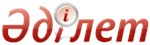 О наблюдательных советах в государственных коммунальных предприятиях на праве хозяйственного ведения в сфере здравоохраненияПостановление акимата города Астаны от 19 июня 2015 года № 106-1029. Зарегистрировано Департаментом юстиции города Астаны 17 июля 2015 года № 921.
      В соответствии с законами Республики Казахстан от 23 января 2001 года "О местном государственном управлении и самоуправлении в Республике Казахстан", от 1 марта 2011 года "О государственном имуществе", приказом Министра национальной экономики Республики Казахстан от 20 февраля 2015 года № 113 "Об утверждении Правил создания наблюдательного совета в государственных предприятиях на праве хозяйственного ведения, требований, предъявляемых к лицам, избираемым в состав наблюдательного совета, а также Правил конкурсного отбора членов наблюдательного совета и досрочного прекращения их полномочий" (зарегистрирован в Реестре государственной регистрации нормативных правовых актов за № 10503), акимат города Астаны ПОСТАНОВЛЯЕТ:
      Сноска. Преамбула в редакции постановления акимата г. Астаны от 13.06.2017 № 106-1486 (вводится в действие по истечении десяти календарных дней после дня его первого официального опубликования).


      1. Создать наблюдательные советы в государственных коммунальных предприятиях на праве хозяйственного ведения в сфере здравоохранения (далее – Наблюдательный совет) согласно приложению 1.
      2. Утвердить:
      1) Положение о Наблюдательном совете согласно приложению 2;
      2) Правила созыва и проведения заседаний Наблюдательного совета согласно приложению 3.
      3. Государственному учреждению "Управление здравоохранения города Астаны":
      1) обеспечить проведение конкурсного отбора кандидатов в члены Наблюдательных советов (далее – Конкурсы);
      2) определить условия, дату и место проведения Конкурсов;
      3) сформировать конкурсную комиссию;
      4) произвести государственную регистрацию настоящего постановления в органах юстиции с последующим его опубликованием в официальных и периодических изданиях, а также на интернет-ресурсе, определяемом Правительством Республики Казахстан, и на интернет-ресурсе акимата города Астаны.
      4. Контроль за исполнением настоящего постановления возложить на заместителя акима города Астаны Аманшаева Е.А.
      5. Настоящее постановление вводится в действие по истечении десяти календарных дней со дня первого официального опубликования. Список
государственных коммунальных предприятий на праве хозяйственного ведения, в которых создаются наблюдательные советы
      1. Государственное коммунальное предприятие на праве хозяйственного ведения "Городская поликлиника № 1" акимата города Астаны.
      2. Государственное коммунальное предприятие на праве хозяйственного ведения "Городская поликлиника № 2" акимата города Астаны.
      3. Государственное коммунальное предприятие на праве хозяйственного ведения "Городская поликлиника № 3" акимата города Астаны.
      4. Государственное коммунальное предприятие на праве хозяйственного ведения "Городская поликлиника № 4" акимата города Астаны.
      5. Государственное коммунальное предприятие на праве хозяйственного ведения "Городская поликлиника № 5" акимата города Астаны.
      6. Государственное коммунальное предприятие на праве хозяйственного ведения "Городская поликлиника № 6" акимата города Астаны.
      7. Государственное коммунальное предприятие на праве хозяйственного ведения "Городская поликлиника № 7" акимата города Астаны.
      8. Государственное коммунальное предприятие на праве хозяйственного ведения "Городская поликлиника № 8" акимата города Астаны.
      9. Государственное коммунальное предприятие на праве хозяйственного ведения "Городская поликлиника № 10" акимата города Астаны.
      10. Коммунальное государственное предприятие на праве хозяйственного ведения "Городская поликлиника № 13" акимата города Астаны.
      11. Государственное коммунальное предприятие на праве хозяйственного ведения "Городская больница № 1" акимата города Астаны.
      12. Государственное коммунальное предприятие на праве хозяйственного ведения "Городская больница № 2" акимата города Астаны.
      13. Государственное коммунальное предприятие на праве хозяйственного ведения "Городская детская больница № 1" акимата города Астаны.
      14. Государственное коммунальное предприятие на праве хозяйственного ведения "Городская детская больница № 2" акимата города Астаны.
      15. Государственное коммунальное предприятие на праве хозяйственного ведения "Перинатальный центр № 1" акимата города Астаны.
      16. Государственное коммунальное предприятие на праве хозяйственного ведения "Перинатальный центр № 2" акимата города Астаны.
      17. Государственное коммунальное предприятие на праве хозяйственного ведения "Перинатальный центр № 3" акимата города Астаны.
      18. Государственное коммунальное предприятие на праве хозяйственного ведения "Городская станция скорой медицинской помощи" акимата города Астаны.
      19. Государственное коммунальное предприятие на праве хозяйственного ведения "Онкологический центр" акимата города Астаны.
      20. Государственное коммунальное предприятие на праве хозяйственного ведения "Центр дерматологии и профилактики болезней, передающихся половым путем города Астаны" акимата города Астаны.
      21. Государственное коммунальное предприятие на праве хозяйственного ведения "Центр наркологии и психотерапии" акимата города Астаны.
      22. Государственное коммунальное предприятие на праве хозяйственного ведения "Городская поликлиника № 9" акимата города Астаны.;
      23. Государственное коммунальное предприятие на праве хозяйственного ведения "Городская поликлиника № 11" акимата города Астаны.;
      24. Государственное коммунальное предприятие на праве хозяйственного ведения "Городская поликлиника № 12" акимата города Астаны.;
      25. Государственное коммунальное предприятие на праве хозяйственного ведения "Центр семейного здоровья "Ниет" акимата города Астаны.;
      26. Государственное коммунальное предприятие на праве хозяйственного ведения "Центр семейного здоровья "Достық" акимата города Астаны.;
      27. Государственное коммунальное предприятие на праве хозяйственного ведения "Центр семейного здоровья "Шипагер" акимата города Астаны.;
      28. Государственное коммунальное предприятие на праве хозяйственного ведения "Медицинский центр психического здоровья" акимата города Астаны.;
      29. Государственное коммунальное предприятие на праве хозяйственного ведения "Высший медицинский колледж" акимата города Астаны.
      Сноска. Приложение 1 с изменениями, внесенными постановлением акимата г. Астаны от 13.06.2017 № 106-1486 (вводится в действие по истечении десяти календарных дней после дня его первого официального опубликования).

 Положение
о наблюдательном совете в государственном коммунальном предприятии на праве хозяйственного ведения в сфере здравоохранения
1. Общие положения
      1. Настоящее Положение о наблюдательном совете в государственном коммунальном предприятии на праве хозяйственного введения в области здравоохранения разработано в соответствии с Законом Республики Казахстан от 1 марта 2011 года "О государственном имуществе" и регламентирует деятельность и статус наблюдательного совета государственного предприятия на праве хозяйственного ведения в сфере здравоохранения (далее – Наблюдательный совет).
      2. Наблюдательный совет предусматривается при создании государственных коммунальных предприятий на праве хозяйственного ведения (далее – ГКП на ПХВ) в сфере здравоохранения либо вводится в действующих ГКП на ПХВ в сфере здравоохранения на основании соответствующего постановления акимата города Астаны.
      3. В своей деятельности Наблюдательный совет руководствуется действующим законодательством Республики Казахстан, Уставом ГКП на ПХВ, настоящим Положением и иными нормативными правовыми актами.
      4. Число членов Наблюдательного совета должно быть нечетным и составлять не менее пяти человек, не находящихся в отношениях близкого родства и свойства друг с другом и руководителем ГКП на ПХВ. Члены Наблюдательного совета не входят в штат работников ГКП на ПХВ, кроме руководителя ГКП на ПХВ.
      5. В состав Наблюдательного совета входят представитель местного исполнительного органа, руководитель ГКП на ПХВ. Руководитель ГКП на ПХВ не может избираться председателем Наблюдательного совета.
      6. Срок полномочий Наблюдательного совета составляет три года.
      7. Требования, предъявляемые к лицам, избираемым в состав Наблюдательного совета, а также порядок конкурсного отбора членов Наблюдательного совета и досрочного прекращения их полномочий утверждены приказом Министра национальной экономики Республики Казахстан от 20 февраля 2015 года № 113 "Об утверждении Правил создания наблюдательного совета в государственных предприятиях на праве хозяйственного ведения, требований, предъявляемых к лицам, избираемым в состав наблюдательного совета, а также Правил конкурсного отбора членов наблюдательного совета и досрочного прекращения их полномочий".
      8. Председатель Наблюдательного совета избирается из числа членов Наблюдательного совета большинством голосов членов Наблюдательного совета.
      9. Председатель Наблюдательного совета:
      1) организует работу Наблюдательного совета и осуществляет общий контроль за реализацией решений Наблюдательного совета;
      2) формирует повестки дня заседаний Наблюдательного совета;
      3) созывает заседания Наблюдательного совета и председательствует на них;
      4) подписывает документы, исходящие от имени Наблюдательного совета;
      5) представляет позицию Наблюдательного совета и отчитывается перед уполномоченным органом о деятельности Наблюдательного совета, об общем состоянии ГКП на ПХВ и принятых мерах, направленных на достижение целей ГКП на ПХВ;
      6) осуществляет иные функции, определенные действующим законодательством Республики Казахстан и решениями Наблюдательного совета.
      10. Наблюдательный совет вправе избрать заместителя председателя Наблюдательного совета.
      11. Члены Наблюдательного совета:
      1) участвуют в заседаниях;
      2) получают полную и достоверную информацию о деятельности ГКП на ПХВ, необходимую для выполнения своих функций. Знакомятся с документами ГКП на ПХВ, получают их копии, а также копии документов структурных подразделений и региональных филиалов;
      3) созывают внеочередное заседание Наблюдательного совета;
      4) представляют в письменной форме замечания на решение Наблюдательного совета;
      5) осуществляют иные права, предусмотренные законодательством Республики Казахстан, Уставом ГКП на ПХВ и настоящим Положением.
      12. Секретарь Наблюдательного совета является работником ГКП на ПХВ и не является членом Наблюдательного совета.
      13. Секретарь Наблюдательного совета:
      1) Подотчетен Наблюдательному совету;
      2) по поручению председателя Наблюдательного совета уведомляет членов Наблюдательного совета о проведении очередных и внеочередных заседаний Наблюдательного совета;
      3) обеспечивает председателя и членов Наблюдательного совета необходимой информацией и документацией, имеющей значение для надлежащего исполнения членами Наблюдательного совета их обязанностей;
      4) осуществляет учет корреспонденции, адресованной Наблюдательному совету, и организует подготовку соответствующих ответов;
      5) оформляет документы, выданные Наблюдательным советом и председателем Наблюдательного совета, и обеспечивает их представление членам Наблюдательного совета и другим должностным лицам органа управления ГКП на ПХВ, уполномоченному органу;
      6) ведет протоколы заседаний Наблюдательного совета;
      7) информирует членов Наблюдательного совета о решениях, принятых Наблюдательным советом путем заочного голосования;
      8) принимает необходимые меры для своевременного представления членам Наблюдательного совета информации, необходимой для принятия решений по вопросам повестки дня;
      9) составляет учет деятельности Наблюдательного совета.
      14. Уполномоченным органом Наблюдательного совета является – Государственное учреждение "Управление здравоохранения города Астаны" (далее – уполномоченный орган), которое осуществляет оценку деятельности членов Наблюдательного совета. По итогам оценки деятельности членов Наблюдательного совета уполномоченный орган принимает решение о выплате вознаграждения членам Наблюдательного совета. Руководителю ГКП на ПХВ и членам Наблюдательного совета, являющимся государственными служащими, вознаграждение не выплачивается.
      15. Порядок оценки деятельности членов Наблюдательного совета и определения лимита выплаты вознаграждения членам Наблюдательного совета определяются согласно приказу Министра национальной экономики Республики Казахстан от 20 февраля 2015 года № 115 "Об утверждении Правил оценки деятельности членов наблюдательного совета и определения лимита выплаты вознаграждения членам наблюдательного совета".
      16. Полномочия члена Наблюдательного совета могут быть прекращены досрочно на основании его письменного заявления в соответствии с решением Наблюдательного совета о досрочном прекращении полномочий члена Наблюдательного совета.
      17. Передача членом Наблюдательного совета своего голоса другому члену Наблюдательного совета либо другому физическому лицу (по доверенности) не допускается.
      18. Каждый член Наблюдательного совета имеет при голосовании один голос. В случае равенства голосов решающим является голос председателя Наблюдательного совета.
      19. Решения Наблюдательного совета оформляются в письменной форме и подписываются всеми членами Наблюдательного совета.
      20. При принятии решения член Наблюдательного совета должен руководствоваться законодательством Республики Казахстан. Членам Наблюдательного совета запрещается преследовать личную заинтересованность при принятии решения, а также использовать в личных целях коммерческие возможности ГКП на ПХВ.  2. Полномочия
Наблюдательного совета
      21. Наблюдательный совет имеет следующие полномочия:
      1) дает заключение уполномоченному органу по проекту плана развития ГКП на ПХВ, внесению изменений и дополнений в него;
      2) согласовывает проект отчета о выполнении плана развития, предварительно утверждает годовую финансовую отчетность ГКП на ПХВ;
      3) принимает решение о распределении спонсорской и благотворительной помощи и средств, полученных из дополнительных источников, в том числе части чистого дохода, оставшегося в распоряжении ГКП на ПХВ;
      4) беспрепятственно ознакамливается с документацией ГКП на ПХВ и его структурных подразделений для контроля целевого использования бюджетных средств и средств, полученных из дополнительных источников, и вносит предложения уполномоченному органу для осуществления проверки целевого использования указанных средств;
      5) согласовывает предложения уполномоченного органа по вопросам назначения руководителя ГКП на ПХВ и расторжения трудового договора с ним;
      6) участвует в разработке коллективного договора и принимает решения в части установления работникам, руководителю ГКП на ПХВ, его заместителям, главному бухгалтеру надбавок к должностным окладам, премирования и оказания материальной помощи из дополнительных финансовых источников в пределах средств, утвержденных планом развития ГКП на ПХВ;
      7) назначает, определяет срок полномочий и размер заработной платы секретаря Наблюдательного совета, досрочно прекращает его полномочия;
      8) вносит предложения уполномоченному органу о внесении изменений и дополнений в Устав ГКП на ПХВ;
      9) вырабатывает предложения по приоритетным направлениям деятельности ГКП на ПХВ;
      10) вносит предложения уполномоченному органу об участии ГКП на ПХВ в других юридических лицах;
      11) вносит предложения уполномоченному органу по созданию и закрытию филиалов, представительств ГКП на ПХВ.  3. Порядок представления информации членам
Наблюдательного совета
      22. По требованию членов Наблюдательного совета структурные подразделения ГКП на ПХВ представляют информацию по вопросам, относящимся к компетенции Наблюдательного совета.
      23. Требование о представлении информации предъявляется руководителю ГКП на ПХВ посредством направления соответствующего письменного извещения по месту нахождения ГКП на ПХВ. Письменное извещение должно содержать указание на требуемую информацию или требуемые документы.
      24. Руководитель ГКП на ПХВ в срок не более трех рабочих дней представляет членам Наблюдательного совета запрошенные документы и информацию по адресу, указанному в списке членов Наблюдательного совета, если запрошенная информация не является конфиденциальной.
      25. С бухгалтерской и иной информацией, имеющей конфиденциальный характер, члены Наблюдательного совета вправе ознакомиться в месте нахождения ГКП на ПХВ, письменно уведомив об этом исполнительный орган ГКП на ПХВ за пять рабочих дней.  4. Ответственность членов
Наблюдательного совета
      26. Члены Наблюдательного совета несут ответственность перед ГКП на ПХВ и уполномоченным органом (местным исполнительным органом) за вред, повлекший убытки ГКП на ПХВ, причиненный их действиями (бездействием), в соответствии с законодательством Республики Казахстан.
      27. Председатель Наблюдательного совета несет ответственность за полноту и достоверность информации, содержащейся в протоколах и материалах заседаний Наблюдательного совета. В случае предоставления заведомо ложной и недостоверной информации, председатель Наблюдательного совета привлекается к дисциплинарной ответственности.
      28. Члены Наблюдательного совета освобождаются от ответственности в случае, если голосовали против решения, принятого Наблюдательным советом, повлекшего убытки ГКП на ПХВ, или не принимали участия в голосовании.  5. Заключительные положения
      29. Наблюдательный совет прекращает свою деятельность по следующим основаниям:
      1) со дня прекращения деятельности ГКП на ПХВ, при котором он создан;
      2) в случае решения местного исполнительного органа;
      3) в случаях несоответствия критериям, предъявляемым к ГКП на ПХВ, в которых они создаются.
      30. Не позднее двух месяцев после создания нового ГКП на ПХВ, при нем создается Наблюдательный совет в соответствии с настоящим Положением. Правила
созыва и проведения заседаний наблюдательного совета в государственном коммунальном предприятии на праве хозяйственного ведения в области здравоохранения
1. Общие положения
      1. Настоящие Правила созыва и проведения заседаний наблюдательного совета в государственном коммунальном предприятии на праве хозяйственного ведения (далее – ГКП на ПХВ) в области здравоохранения определяют порядок созыва и проведения заседаний наблюдательного совета государственного предприятия на праве хозяйственного ведения в области здравоохранения (далее – Наблюдательный совет).
      2. Заседания Наблюдательного совета проводятся как очередные, так и внеочередные.
      3. Заседания Наблюдательного совета проводятся по мере необходимости, но не менее одного раза в квартал.
      4. Внеочередные заседания Наблюдательного совета созываются в случаях, когда решение по тому или иному вопросу относится к компетенции Наблюдательного совета, а также в любых случаях, когда этого требуют интересы ГКП на ПХВ.
      5. Заседание Наблюдательного совета созывается по инициативе председателя Наблюдательного совета либо по требованию:
      1) уполномоченного органа;
      2) руководителя ГКП на ПХВ;
      3) члена Наблюдательного совета.
      6. Требование о созыве заседания Наблюдательного совета должно содержать:
      1) указание на инициатора проведения заседания (фамилия, имя, отчество инициатора либо наименование органа или юридического лица, предъявившего требование);
      2) форму проведения заседания (на очном заседании или заочным голосованием);
      3) дату проведения заседания либо, в случае проведения заочного голосования, последний день приема подписанных бюллетеней заочного голосования;
      4) адрес, по которому следует отправить ответ на предъявленное требование.
      7. К требованию о созыве заседания Наблюдательного совета прилагаются материалы и информация по вопросам повестки дня, необходимые для принятия решений по поставленным вопросам.
      8. Требование о созыве заседания Наблюдательного совета предъявляется председателю Наблюдательного совета посредством направления соответствующего письменного сообщения по месту нахождения ГКП на ПХВ. Письменное сообщение направляется заказным письмом, по факсу или по электронной почте.
      9. Заседание Наблюдательного совета созывается председателем Наблюдательного совета не позднее десяти рабочих дней со дня поступления требования о его созыве.
      10. Председатель Наблюдательного совета не вправе отказать в созыве заседания Наблюдательного совета, за исключением случаев, когда:
      1) инициатор созыва заседания не вправе предъявлять такое требование;
      2) ни один из вопросов, предложенных для внесения в повестку дня заседания Наблюдательного совета, не отнесен к его компетенции.
      11. Подготовка заседания Наблюдательного совета осуществляется секретарем Наблюдательного совета.
      12. При подготовке к проведению заседания Наблюдательного совета выполняются следующие действия:
      1) формирование повестки дня заседания;
      2) направление членам Наблюдательного совета извещения о проведении заседания;
      3) подготовка информации (материалов), представляемой членам Наблюдательного совета.
      13. Извещение о проведении заседания Наблюдательного совета направляется членам Наблюдательного совета не позднее чем за десять рабочих дней до даты проведения заседания.
      14. Извещение оформляется заказным письмом, телеграммой, телефонограммой, факсимильным и электронным сообщением по адресам и телефонам (факсам), указанным в списке членов Наблюдательного совета, который ведется секретарем Наблюдательного совета.
      15. Извещение должно содержать:
      1) сведения о дате, времени и месте проведения заседания;
      2) повестку дня заседания;
      3) сведение о форме проведения заседания (на очном заседании или заочным голосованием);
      4) разъяснение о возможности члена Наблюдательного совета проголосовать посредством направления письменного сообщения по повестке дня, в случае, когда он/она не может принять участие в заседании (при проведении очного заседания).
      16. К извещению должны прилагаться материалы и информация по вопросам повестки дня в объеме, необходимом для принятия решений по поставленным вопросам.
      17. Информация (материалы) к заседанию Наблюдательного совета подготавливается секретарем Наблюдательного совета по поручению председателя Наблюдательного совета.
      18. С информацией (материалами), которые не могут быть представлены членам Наблюдательного совета с извещением, члены Наблюдательного совета могут ознакомиться до даты проведения заседания по месту нахождения исполнительного органа ГКП на ПХВ.
      19. Документы и сведения по вопросам, включенным в повестку дня заседания Наблюдательного совета, представляются членам Наблюдательного совета для свободного ознакомления в помещении исполнительного органа ГКП на ПХВ с момента извещения о проведении заседания Наблюдательного совета.
      20. В случаях, не терпящих отлагательства, заседание Наблюдательного совета созывается немедленно, путем оповещения по телефону и/или с использованием иных средств связи, без письменного извещения членов Наблюдательного совета.
      21. Каждый из членов Наблюдательного совета вправе вносить свои предложения по повестке дня не позднее, чем за семь рабочих дней до даты его проведения. Такие предложения должны быть представлены всем членам Наблюдательного совета с приложением соответствующих материалов, документов и информации, необходимых для принятия решения.
      22. В повестку дня включаются вопросы, представленные членами Наблюдательного совета. Отказ от включения тех или иных вопросов не допускается. В случае, если тот или иной вопрос не относится к компетенции Наблюдательного совета, он не рассматривается и решение по нему не принимается.
      23. При возникновении обстоятельств, представляющих невозможным или затрудняющих проведение заседания Наблюдательного совета в месте или во время, о которых члены Наблюдательного совета уведомлены, заседание по запланированной повестке дня может быть проведено в ином месте или в иное время.
      24. Об изменении места или времени заседания Наблюдательного совета члены Наблюдательного совета уведомляются за два календарных дня. Уведомление об изменениях места или времени проведения заседания направляется членам Наблюдательного совета в любой форме, гарантирующей получение уведомления членом Наблюдательного совета, в том числе по адресу получения им корреспонденции.
      25. Заседание Наблюдательного совета открывается в объявленное время при присутствии более половины членов Наблюдательного совета.
      26. При определении кворума и результатов голосования по вопросам повестки дня учитывается письменное мнение члена Наблюдательного совета ГКП на ПХВ, отсутствовавшего на заседании Наблюдательного совета.
      27. Письменное мнение должно быть представлено членам Наблюдательного совета, председателю Наблюдательного совета до проведения заседания Наблюдательного совета.
      28. Заседание Наблюдательного совета является правомочным, а условия кворума соблюденными, если все члены Наблюдательного совета ГКП на ПХВ извещены о времени и месте его проведения, и на заседании присутствует более половины членов Наблюдательного совета ГКП на ПХВ.
      29. В случае отсутствия кворума, заседание созывается повторно, не позднее десяти рабочих дней со дня первого созыва.
      30. Заседание не может быть открыто ранее объявленного времени, за исключением случая, когда все члены Наблюдательного совета уведомлены и не возражают против изменения времени открытия заседания.
      31. Заседание Наблюдательного совета открывает председатель либо заместитель председателя в случаях, предусмотренных настоящими Правилами.
      32. Обсуждение вопросов, включенных в повестку дня заседания Наблюдательного совета, осуществляется после констатирования кворума.
      33. На заседании Наблюдательного совета ведется протокол, который составляется не позднее трех рабочих дней после его проведения. Протокол подписывается председателем, секретарем и всеми присутствующими членами Наблюдательного совета. К протоколу подшиваются письменные мнения членов Наблюдательного совета, отсутствовавших на заседании.
      34. Решения Наблюдательного совета, принимаемые на заседании Наблюдательного совета, вступают в силу с момента оглашения итогов голосования по определенному вопросу, изложенному в повестке дня заседания Наблюдательного совета.
      35. Протокол заседания Наблюдательного совета должен содержать:
      1) полное наименование и место нахождения ГКП на ПХВ;
      2) форму проведения заседания (очное или заочное);
      3) дату, время и место проведения заседания;
      4) информацию о наличии кворума заседания;
      5) повестку дня заседания;
      6) персональный состав членов Наблюдательного совета, участвующих в заседании;
      7) основные положения выступлений присутствующих на заседании;
      8) порядок заслушивания отчетов и докладов, сообщений, их обсуждения с указанием поступивших предложений;
      9) вопросы, поставленные на голосование и итоги голосования по ним;
      10) решения, принятые Наблюдательным советом;
      11) иные сведения по решению Наблюдательного совета.
      36. Итоги голосования по вопросам повестки дня доводятся до сведения руководителя ГКП на ПХВ и членов Наблюдательного совета посредством направления письменного уведомления или копии протокола заседания Наблюдательного совета в течение десяти рабочих дней после проведения заседания Наблюдательного совета.
      37. Письменное уведомление (копия протокола) может быть направлено заказным письмом, телеграммой, телефонограммой, факсимильным или электронным сообщениями.
      38. Контроль за ходом выполнения решений Наблюдательного совета осуществляют председатель Наблюдательного совета и руководитель ГКП на ПХВ, если это специально не оговорено в решении и не отражено в протоколе. 2. Порядок заочного проведения заседания
Наблюдательного совета
      39. По отдельным вопросам решения Наблюдательного совета могут быть приняты посредством проведения заочного голосования.
      40. В связи с принятием решения о проведении заседания Наблюдательного совета в форме заочного голосования, председатель Наблюдательного совета формирует перечень вопросов, выносимых на заочное голосование, устанавливает дату окончания срока представления заполненных бюллетеней, дату определения результатов заочного голосования.
      41. Извещение о проведении заочного голосования направляется секретарем Наблюдательного совета каждому члену Наблюдательного совета заказными письмами или вручается лично, не позднее, чем за семь рабочих дней до даты окончания срока приема бюллетеней для заочного голосования.
      42. Одновременно с извещением о проведении заочного голосования членам Наблюдательного совета направляются и/или передаются бюллетени для голосования единой формы и материалы по поставленным вопросам. В извещении о проведении заочного голосования указываются дата окончания срока представления заполненных бюллетеней, определенная председателем Наблюдательного совета, а также дата определения результатов заочного голосования.
      43. Бюллетень для голосования должен содержать следующие сведения:
      1) наименование (фирменное наименование) ГКП на ПХВ и место его нахождения;
      2) инициатор заседания;
      3) дату окончания приема бюллетеней для голосования;
      4) адрес приема бюллетеней для голосования;
      5) формулировку каждого вопроса, поставленного на голосование и варианты голосования по нему, выраженные формулировкам "за", "против", "воздержался";
      6) указание на то, что бюллетень должен быть подписан членом Наблюдательного совета;
      7) способ, посредством которого члены Наблюдательного совета направляют заполненные бюллетени для заочного голосования;
      8) иные сведения.
      44. При направлении бюллетеней для заочного голосования членам Наблюдательного совета председатель Наблюдательного совета удостоверяет их правильное и единообразное составление своей подписью.
      45. Заполненный и подписанный бюллетень для заочного голосования должен быть представлен членом Наблюдательного совета председателю Наблюдательного совета в срок не позднее даты окончания срока приема бюллетеней в оригинале либо посредством факсимильной или электронной связи (с последующим направлением оригинала опросного листа по адресу, указанному в бюллетене для заочного голосования).
      46. Принявшими участие в заочном голосовании считаются члены Наблюдательного совета, чьи бюллетени были получены председателем Наблюдательного совета не позднее даты окончания срока приема бюллетеней, указанной в извещении.
      47. Бюллетень, полученный Наблюдательным советом после истечения срока, указанного в уведомлении, не учитывается при подсчете голосов и проведении итогов заочного голосования.
      48. Итоги голосования по вопросам повестки дня заседания, проводимого в заочной форме, подводятся на основании заполненных и подписанных членами Наблюдательного совета бюллетеней, полученных председателем Наблюдательного совета в срок, установленный в извещении о проведении заочного голосования.
      49. Датой принятия Наблюдательным советом решений заочным голосованием является дата окончания срока приема опросных листов для заочного голосования.
      50. В случае, если председателем Наблюдательного совета или лицом (лицами), созвавшим заочное заседание Наблюдательного совета, получены заполненные бюллетени от всех членов Наблюдательного совета до истечения срока приема опросных листов, датой принятия решений заочным голосованием является дата получения последнего бюллетеня для заочного голосования.
      51. По итогам заочного голосования в срок не позднее трех рабочих дней с установленной даты окончания приема бюллетеней составляется протокол. Указанный протокол подписывается секретарем Наблюдательного совета и председателем Наблюдательного совета, который несет ответственность за правильность составления протокола.
      52. Решения, принятые членами Наблюдательного совета, и итоги заочного голосования доводятся до всех членов Наблюдательного совета в срок не позднее пяти рабочих дней с момента подписания протокола об итогах заочного голосования путем направления им копии указанного протокола, с приложением копий бюллетеней, на основании которых приняты данные решения.
      53. Заочные заседания Наблюдательного совета не должны проводиться чаще, чем один раз в месяц.
      54. В случае наличия возражений не менее половины от состава членов Наблюдательного совета против проведения заочного заседания по поставленному вопросу, то председатель Наблюдательного совета отменяет заочное голосование по этому вопросу, а вопрос включается в повестку дня очередного заседания Наблюдательного совета.
      55. При этом, секретарь извещает членов Наблюдательного совета, а также инициатора голосования, об отмене заочного заседания.
					© 2012. РГП на ПХВ Республиканский центр правовой информации Министерства юстиции Республики Казахстан
				
Аким города Астаны
А. ДжаксыбековПриложение 1
к постановлению акимата
города Астаны
от 19 июня 2015 года
№ 106-1029Приложение 2
к постановлению акимата
города Астаны
от 19 июня 2015 года
№ 106-1029Приложение 3
к постановлению акимата
города Астаны
от 19 июня 2015 года
№ 106-1029